АНТИПЛАГИАТТВОРИТЕ СОБСТВЕННЫМ УМОМОтчет о проверке на заимствования №1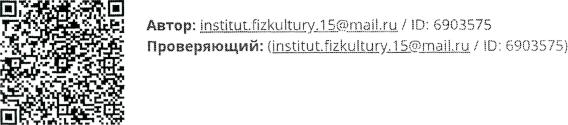 Отчет предоставлен сервисом «Ан-ии, а иа »- плр_._.'..л»г;.:„саг».у ^зтта! ruИНФОРМАЦИЯ О,№ документа: 9Начало загрузки: 18.06.2019 06:51:01Длительность загрузки: 00:00:00'/W.9. исходного файла: Особенности.l:xtРазмер текста: 131 кБСимволов в тексте: 72797Слов в тексте: 9115Число предложений: 731ИНФОРМАЦИЯ ОБ ОТЧЕТЕПоследний готовый отчет (ред.) Начало проверки: 18.06.2019 06:51:02 Длительность проверки: 00:00:03 Комментарии: не указано Модули поиска: Модуль поиска Интернет3 А И М С: ВО 8 АН И Я	ЦМ Т И PC В А И И ?!23,65%	0%ОРИГИНАЛ!   Ю< ГЬ76,3   т8   |	-г№ДоляИсточникВлияние подвижных игр на развитие координационных способностейФизическая культура и ее влияние на организмОсновные физические качестваСсылка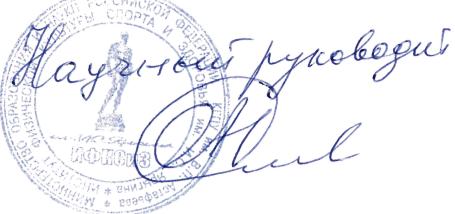 в отчете[01][02][03]....